Мастер класс Волшебная восьмерка №1Нам понадобиться: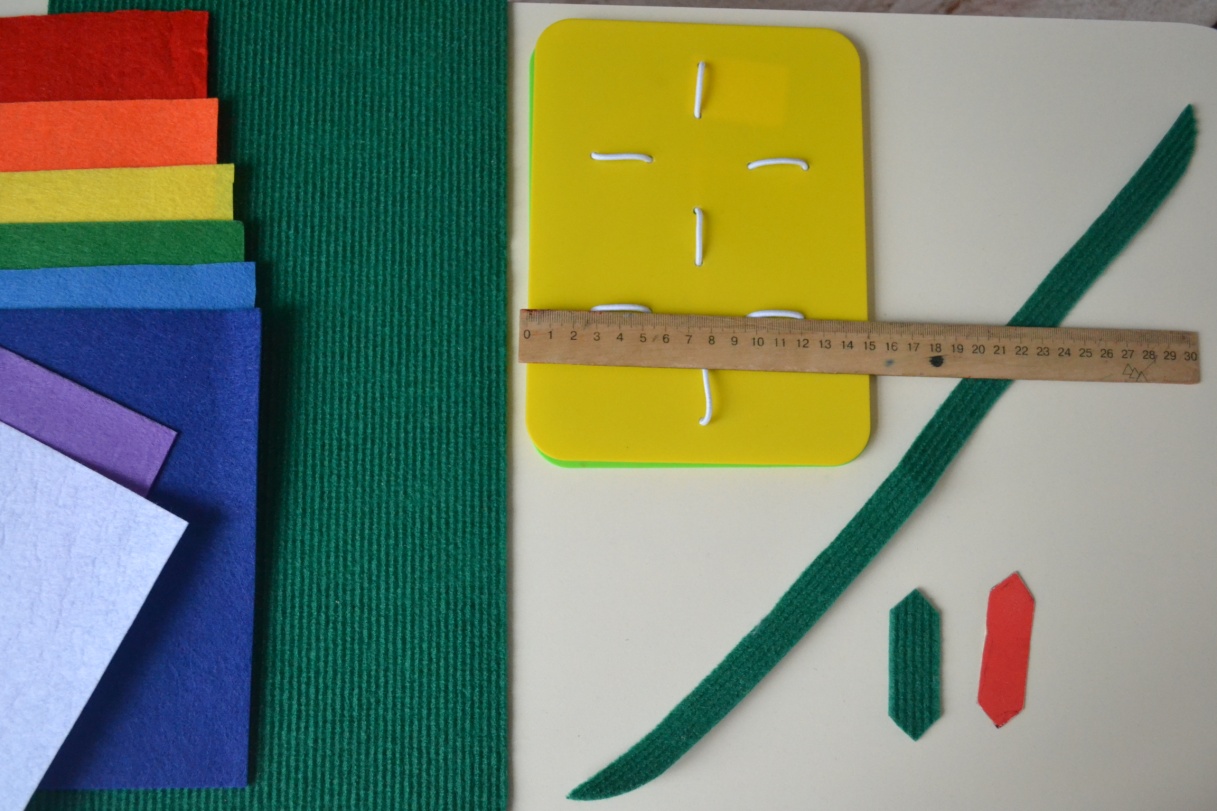 Шаг 1Отступаем от краев дощечки по 3см с левого и правого края, сверху и снизу по 1 см. Отмечаем точками место точкой , место для палочки должно быть 2.5 см. Видно это на фотографии.Шаг 2Сверлом  каждую точку протыкаем так, чтобы получилась аккуратная сквозная дырка.Шаг 3Берем в руки резинку и протыкаем дырки. Желательно начать с левой стороны, как показано на рисунке (не будет хаотичного сплетения резинки, плюс экономия). Связываем концы на узел.Шаг 4Берем делаем шаблон из картона одну цветную палочку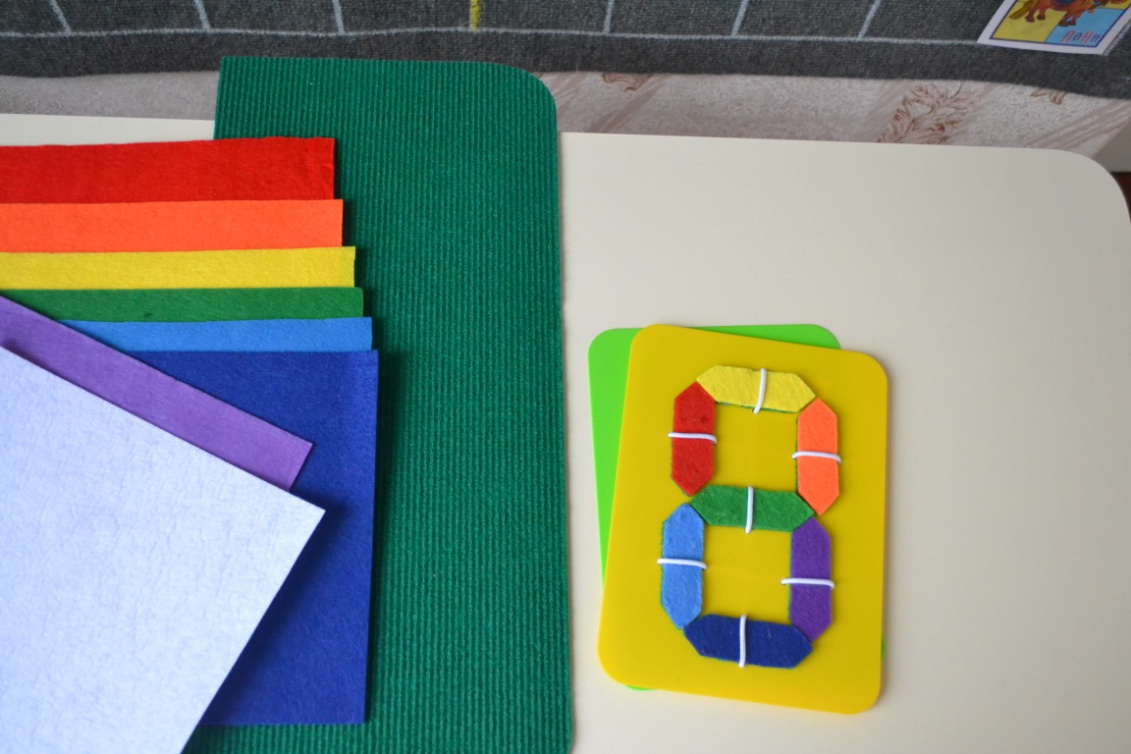 Желаю творческих успехов!Дощечка для пластилинаЦветной фетр (Цвета радуги)Круглая резинкаКовралин  зеленый Клей «Дракон»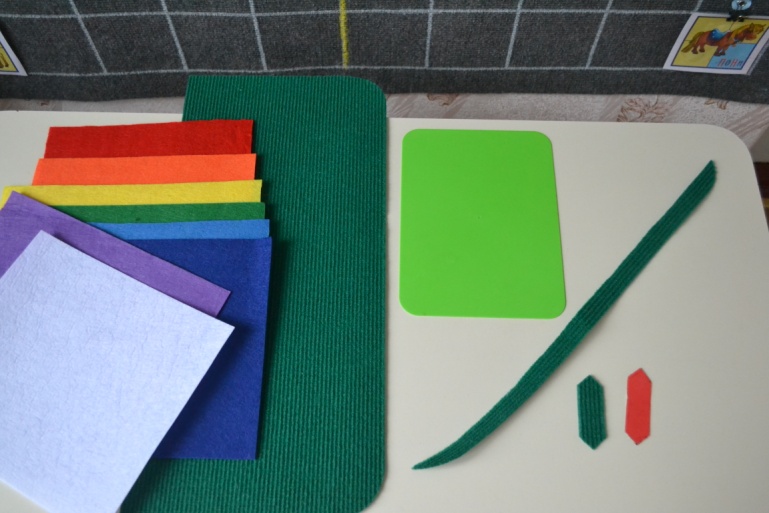 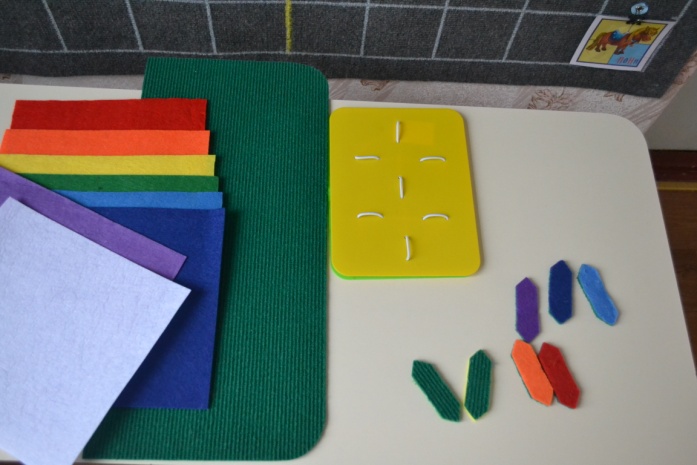 Высота палочки – 7см.
Ширина – 2см.Угол стрелки должен быть равен 1см